108學年度兩次主題宣導活動108學年度兩次主題宣導活動防範一氧化碳中毒防範一氧化碳中毒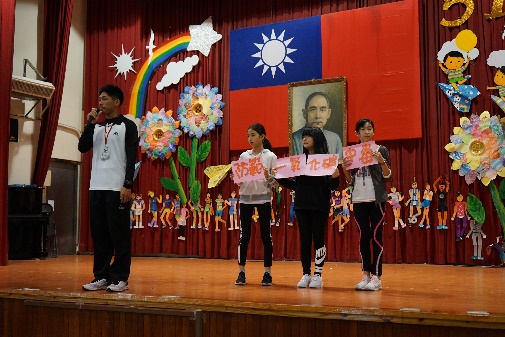 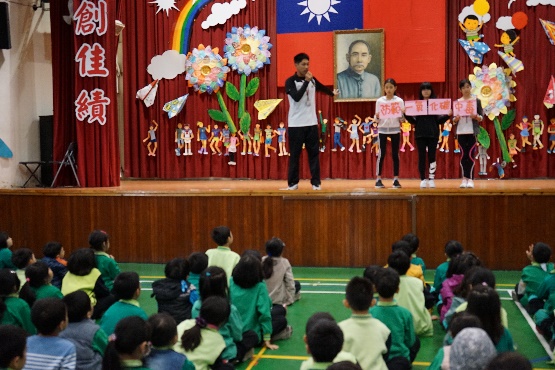 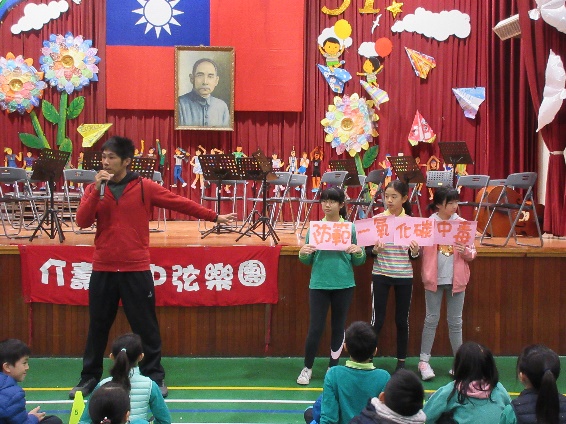 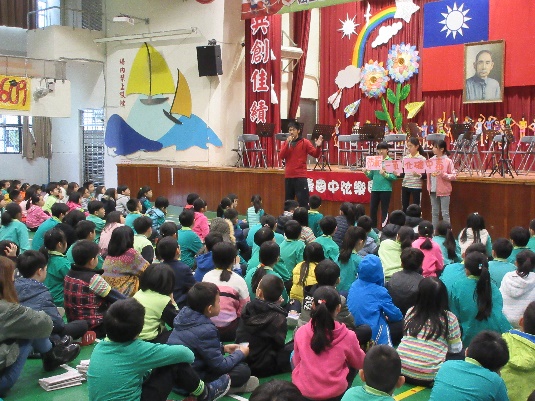 CPR教育CPR教育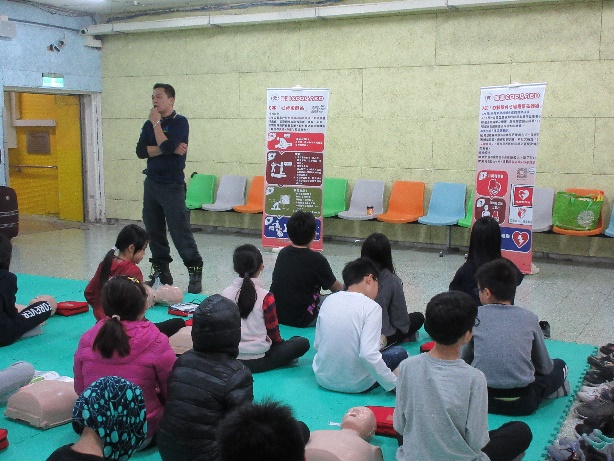 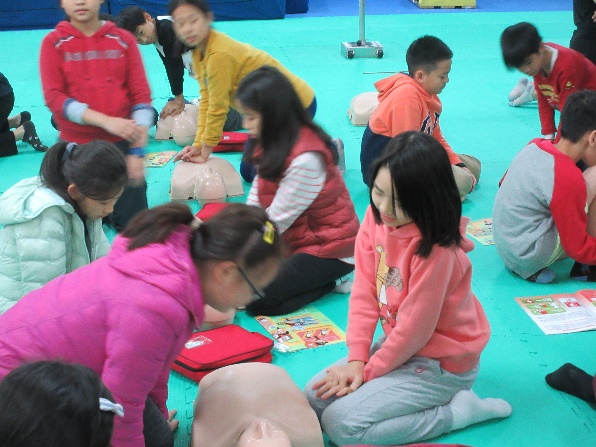 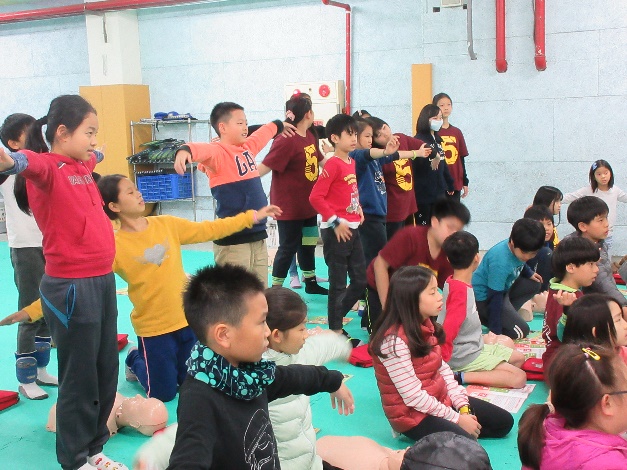 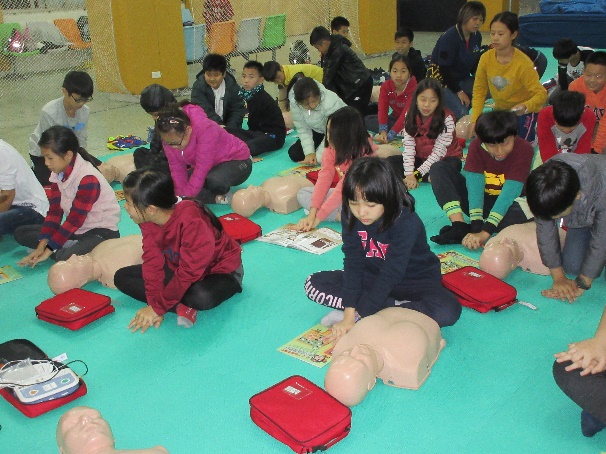 